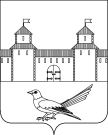 от  19.12.2016 № 2221-пОб ограничении движения автотранспорта по ул. Пролетарская г. СорочинскаВ соответствии с Конституцией Российской Федерации, Федеральным Законом  от 06.10.2003 № 131-ФЗ  «Об общих принципах организации местного самоуправления в Российской Федерации», Федеральным Законом от 08.11.2007 № 257-ФЗ «Об автомобильных дорогах и о дорожной деятельности в Российской Федерации и о внесении изменений в отдельные законодательные акты Российской Федерации», статьями 32, 35, 40 Устава муниципального образования Сорочинский городской округ Оренбургской области,  в связи с необходимостью проведения работ по строительству газопровода низкого давления, администрация Сорочинского городского округа Оренбургской области постановляет: 1. Ограничить движение по участку дороги ул.Пролетарская от ул.Оренбургская до ул.Крупская, г. Сорочинска для проезда автотранспорта 20.12.2016 года в период с 10:00 до 17:00 часов, согласно приложению №12. Проинформировать жителей Сорочинского городского округа об ограничении движения по участку дороги  ул.Пролетарская от ул.Оренбургская до ул.Крупская, г. Сорочинска для проезда автотранспорта 20.12.2016 года в период с 10:00 до 17:00 часов.3. Главному инженеру АО «Газпром газораспределение Оренбург» филиал в г. Сорочинске (Сорочинскмежрайгаз) Грязновой Е.А. принять все меры по установке дорожных знаков  в соответствии с требованиями ГОСТ Р 52289-2004 «Технические средства организации дорожного движения. Правила применения» и ГОСТ Р 52290-2004, а именно установить временные дорожные знаки: 3.2 «Движение запрещено», 6.18.2, 6.18.3 «Направление объезда» ул.Пролетарская в районе пересечения с ул.Оренбургская и ул.Крупская, 20.12.2016 года в период с 10:00 до 17:00 часов.4.   Контроль за исполнением настоящего постановления возложить на первого заместителя главы администрации городского округа по оперативному управлению муниципальным хозяйством А.А.Богданова.5.    Настоящее постановление вступает в силу со дня его подписания и подлежит размещению на портале муниципального образования Сорочинский городской округ Оренбургской области.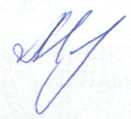  Глава муниципального образования Сорочинский городской округ                                                                                   Т.П. МелентьеваРазослано: в дело, прокуратуре, Управлению ЖКХ, Кузнецову В.Г., ОГИБДД, МУП «Санитарная очистка», Сорочинскмежрайгаз. 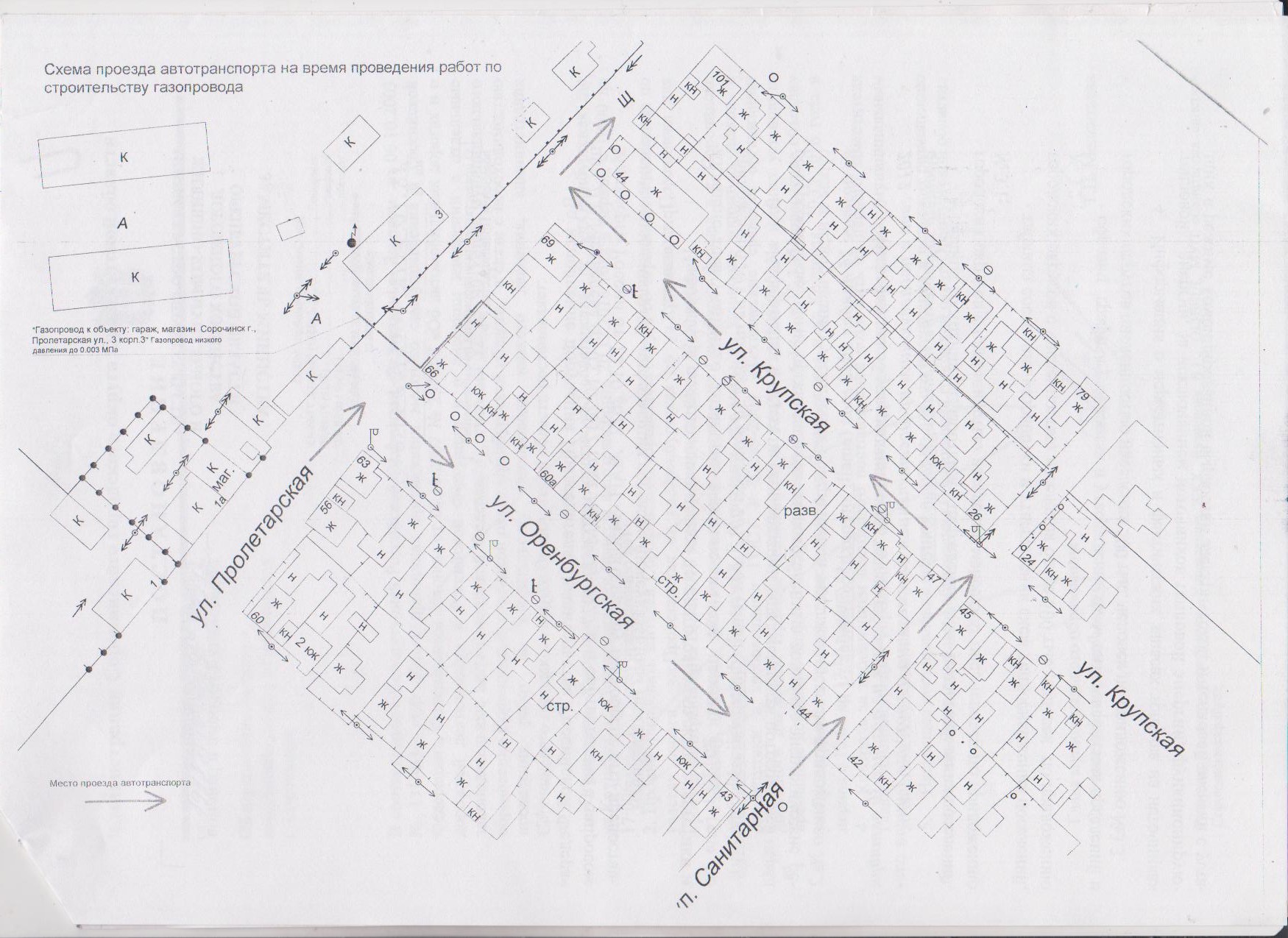 Администрация Сорочинского городского округа Оренбургской областиП О С Т А Н О В Л Е Н И Е 